  Volunteer Application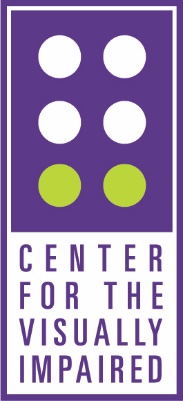 Center for the Visually Impaired739 W. Peachtree St. NWAtlanta, GA 30308(404) 875-9011Date: __________Name: _______________________________________  Primary Phone: ___________________Address: __________________________________  City: _________  State: ____  Zip: _______Email: _____________________________  Secondary Phone: ___________________Birthdate: _____________  Age: ____  Education Completed: ___________________________Languages Spoken (other than English): _____________________________________________Current Employer (If retired, list former employer.): ___________________________________Occupation (If retired, list former employer.): ________________________________________References: Name: ________________________________________  Phone: ___________________Relationship: _____________________________  Email: _________________________Name: ________________________________________  Phone: ___________________Relationship: _____________________________  Email: _________________________Emergency Contact: _________________________________  Relationship: _______________Primary Phone: ____________________Volunteer Experience: Interests and Hobbies: Memberships (include offices held): Best Time to Reach You: _____________ Duration You Can Volunteer: ___________________ Referred by (if applicable): _________________________________Are you visually impaired? If yes, what accommodations would you need to complete a volunteer assignment with CVI? Preferred days and times for volunteering: COMMENTS: **All volunteers must complete general orientation and background check prior to assignment. It is within the Volunteer Manager’s discretion if a potential volunteer is a good fit for the center.**Please number your areas of volunteer interest in order of priority, with 1 being the opportunity you are most interested in and 5 being the opportunity you are least interested in. You will receive more information during the Volunteer Orientation and may add to/change your choices at that time. Major Areas of Volunteer Need______ 1. Greeter in the Florence Maxwell Low Vision Clinic - Greeters provide a warm, welcoming voice and guide to clinic clients. The first visit to CVI for a low vision evaluation can be intimidating. A friendly greeter can provide a helping hand and encouragement. Volunteers will help guide clients from the reception area to the exam room and then to the occupational therapist office. Often a visit to the VisAbility Store rounds out a clinic appointment. CVI has appointments in the clinic three to four days a week each month from 8:00 am to 3:30 pm. CVI will provide training in acting as human guide and HIPAA regulations.______ 2. VisAbility Store - From magnifiers and digital devices to board games, kitchen gadgets and voice activated clocks, CVI clients discover tools for greater independence and to utilize with their new skills. Volunteers can assist the store manager with various merchandising, ordering and inventory as well as greet customers. The store is open when there are clinics scheduled and volunteers are most needed during morning to mid-afternoon.  Volunteers may combine this activity with serving as a Greeter. ______ 3. Youth Services Saturday Activities - CVI hosts a range of mentoring, social and recreational opportunities so that students can connect with peers and adults who understand their challenges, strengths, and goals. Volunteers for Saturday events assist CVI program manager and staff with activities such as Goalball, games day, exploring MARTA and more. Events are the second Saturday of every month from 10 am to noon. ______ 4. Client Surveys - CVI is focused on delivering high quality care and we value feedback from clients regarding the services they receive. Volunteers can gather feedback through phone surveys of clients who have visited our clinic or participated in adult rehabilitation. We provide a call list, survey questions and a portal for submitting responses. Volunteers may work from their home or make calls from CVI offices. ______ 5. Night Visions Auction Committee - CVI annual fundraising event Night Visions will be held on March 23, 2023 at the Atlanta History Center. The fun-filled evening features a live and silent auction. Volunteers can have a great impact on the success of the event. Auction committee volunteers help staff secure high quality experiences and/or merchandise to be included in the auction. We encourage volunteers to bring their imagination, creativity, and expertise to the process of designing a fabulous event in support of CVI’s mission.MondayTuesdayWednesdayThursdayFridaySaturdaya.m.p.m. 